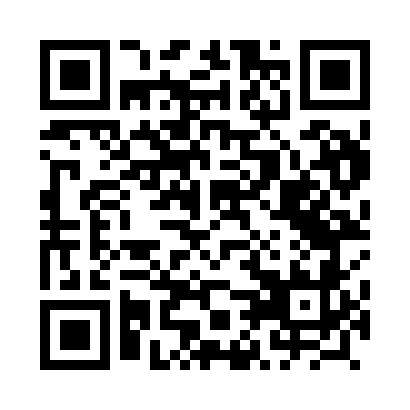 Prayer times for Pracze, PolandWed 1 May 2024 - Fri 31 May 2024High Latitude Method: Angle Based RulePrayer Calculation Method: Muslim World LeagueAsar Calculation Method: HanafiPrayer times provided by https://www.salahtimes.comDateDayFajrSunriseDhuhrAsrMaghribIsha1Wed2:535:2212:485:558:1510:332Thu2:495:2112:485:568:1710:373Fri2:465:1912:485:578:1810:404Sat2:425:1712:485:588:2010:435Sun2:385:1512:485:598:2110:466Mon2:345:1312:486:008:2310:507Tue2:345:1212:486:018:2510:538Wed2:335:1012:486:028:2610:559Thu2:325:0812:486:038:2810:5510Fri2:315:0712:486:048:2910:5611Sat2:315:0512:486:058:3110:5712Sun2:305:0312:486:068:3210:5713Mon2:295:0212:486:078:3410:5814Tue2:295:0012:486:088:3510:5915Wed2:284:5912:486:098:3710:5916Thu2:284:5712:486:108:3811:0017Fri2:274:5612:486:108:4011:0018Sat2:274:5512:486:118:4111:0119Sun2:264:5312:486:128:4311:0220Mon2:264:5212:486:138:4411:0221Tue2:254:5112:486:148:4611:0322Wed2:254:4912:486:158:4711:0423Thu2:244:4812:486:158:4811:0424Fri2:244:4712:486:168:5011:0525Sat2:234:4612:486:178:5111:0626Sun2:234:4512:486:188:5211:0627Mon2:234:4412:486:188:5311:0728Tue2:224:4312:496:198:5511:0729Wed2:224:4212:496:208:5611:0830Thu2:224:4112:496:208:5711:0831Fri2:224:4012:496:218:5811:09